Accident/Incident Report Form Developed by the American Camp Association®(Fill out 1 on each incident or person)Camp Name ___________________________________________________________ Date ___________Address _______________________________________________________________________________                                          	 Street & Number                                                                 	City                                                   	State         	Zip   Name of Person Involved________________________ Age ___ Sex _____  Camper   Staff   Visitor                                                               Last                      First                     MiddleAddress ____________________________________________________ Phone _____________________                                 	Street & Number                                         City                  State	Zip	Area/NumberName of Parent/Guardian (if minor)  _________________________________________________________Address _____________________________________________________Phone ____________________	Street & Number	   City	State	Zip	Area/NumberName/Addresses of Witnesses (You may wish to attach signed statements.) ____________________________________________________________________________________ ____________________________________________________________________________________3. ____________________________________________________________________________________	Type of Incident	 Behavioral	 Accident	 Epidemic Illness	 Other (describe)Date of Incident/Accident _______________________________ Hour______   a.m.    p.m.			Day of Week	Month	Day	YearDescribe the sequence of activity in detail including what the (injured) person was doing at the time _______ ______________________________________________________________________________________________________________________________________________________________________________________________________________________________________________________________________________________________________________________________________________________________________________________________________________________________________________Where occurred? (Specify location, including location of injured and witnesses. Use diagram to locate persons/objects.)Was injured participating in an activity at time of injury?	 Yes	 No   If so, what activity? _________Any equipment involved in accident?   Yes   No   If so, what kind? _____________________What could the injured have have done to prevent injury? ____________________________________________________________________________________________________________Emergency procedures followed at time of incident/accident __________________________________________________________________________________________________________________________________________________________________________________________________________________By whom? _____________________________________________________________________________Submitted by _______________________________ Position ______________________ Date __________Phone number ______________________________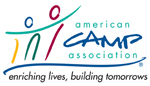 Copyright 1983 by American Camping Association, Inc. Revised 1990, 1992, 1999.Printed with permission of and under licence of American Camping Association, Inc.